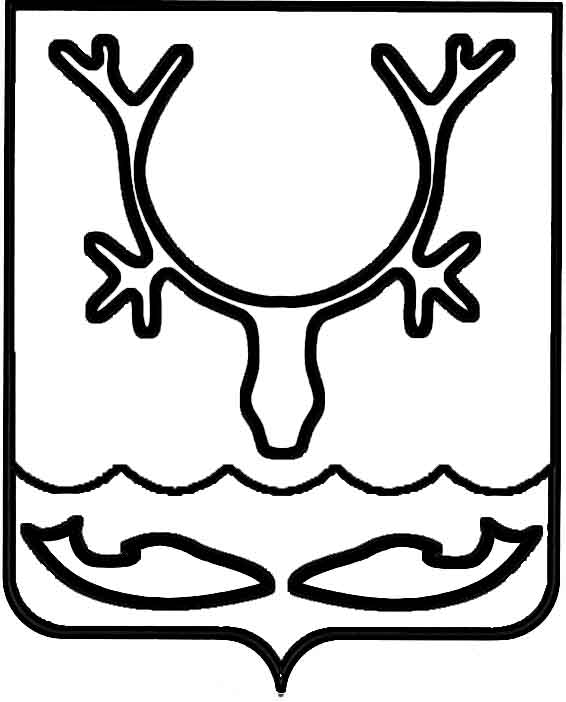 Администрация МО "Городской округ "Город Нарьян-Мар"ПОСТАНОВЛЕНИЕот “____” __________________ № ____________		г. Нарьян-МарОб утверждении Положения о предоставлении единовременной выплаты лицам, уволенным  в запас после прохождения военной службы по призыву в Вооруженных Силах Российской ФедерацииВо исполнение муниципальной программы муниципального образования "Городской округ "Город Нарьян-Мар" "Молодежь", утвержденной постановлением Администрации МО "Городской округ "Город Нарьян-Мар"                   от 11.11.2013 № 2414 (с изменениями, внесенными постановлениями Администрации МО "Городской округ "Город Нарьян-Мар" от 09.07.2014 № 1714, от 23.12.2014 № 3246, от 30.06.2015 № 773, от 28.12.2015 № 1596), Администрация муниципального образования "Городской округ "Город Нарьян-Мар"П О С Т А Н О В Л Я Е Т:1.	Утвердить Положение о предоставлении единовременной выплаты лицам, уволенным в запас после прохождения военной службы по призыву                       в Вооруженных Силах Российской Федерации (Приложение).2.	Контроль за исполнением настоящего постановления возложить                      на заместителя главы Администрации МО "Городской округ "Город Нарьян-Мар" по взаимодействию с органами государственной власти и общественными организациями Е.Л.Ляпунову. 3.	Признать постановление Администрации МО "Городской округ "Город Нарьян-Мар" от 29.12.2014 № 3376 "Об утверждении Положения о предоставлении единовременной выплаты лицам, уволенным в запас после прохождения военной службы по призыву в Вооруженных Силах Российской Федерации" утратившим силу. 4.	Настоящее постановление вступает в силу с момента его принятия и подлежит официальному опубликованию. Приложение УТВЕРЖДЕНО постановлением Администрации МО "Городской округ "Город Нарьян-Мар"от 09.02.2016 № 102ПОЛОЖЕНИЕО ПРЕДОСТАВЛЕНИИ ЕДИНОВРЕМЕННОЙ ВЫПЛАТЫ ЛИЦАМ, УВОЛЕННЫМ В ЗАПАС ПОСЛЕ ПРОХОЖДЕНИЯ ВОЕННОЙ СЛУЖБЫ ПО ПРИЗЫВУ В ВООРУЖЕННЫХ СИЛАХ РОССИЙСКОЙ ФЕДЕРАЦИИ1. Общие положения1.1.	Настоящее Положение определяет условия и порядок предоставления лицам, уволенным в запас после прохождения военной службы по призыву                     в Вооруженных Силах Российской Федерации и имеющим регистрацию по месту жительства на территории муниципального образования "Городской округ "Город Нарьян-Мар", разовой единовременной выплаты в денежной форме (далее – единовременная выплата).1.2.	Настоящее Положение разработано в целях реализации муниципальной программы муниципального образования "Городской округ "Город Нарьян-Мар" "Молодежь", утвержденной постановлением Администрации МО "Городской округ "Город Нарьян-Мар" от 11.11.2013 № 2414 (с изменениями, внесенными постановлениями Администрации МО "Городской округ "Город Нарьян-Мар"               от 09.07.2014 № 1714, от 23.12.2014 № 3246, от 30.06.2015 № 773, от 28.12.2015            № 1596).2. Условия и порядок предоставления единовременной выплаты2.1.	Правом на получение единовременной выплаты обладают лица, уволенные в запас после прохождения военной службы по призыву в Вооруженных Силах Российской Федерации в текущем или предыдущем году и имеющие регистрацию по месту жительства на территории муниципального образования "Городской округ "Город Нарьян-Мар" (далее – заявители). 2.2.	Единовременная выплата предоставляется в размере 15 000 рублей                 в случае, если размер среднедушевого дохода семьи заявителя не превышает двух прожиточных минимумов. 2.3.	В целях исчисления среднедушевого дохода семьи комиссией применяются положения Федерального закона от 05.04.2003 № 44-ФЗ "О порядке учета доходов и расчета среднедушевого дохода семьи и дохода одиноко проживающего гражданина для признания их малоимущими и оказания им государственной социальной помощи". 2.4.	Заявление подается в установленной форме (Приложение № 1) и может быть направлено в Администрацию МО "Городской округ "Город Нарьян-Мар" почтовым отправлением или подано лично заявителем (уполномоченным представителем заявителя) в Администрацию МО "Городской округ "Город Нарьян-Мар". К заявлению должны быть приложены следующие документы:-	копия паспорта (стр. 2-16, 14-15);-	справка о составе семьи;-	копия военного билета;-	справки о доходах всех членов семьи;-	копия СНИЛС;-	копия свидетельства о постановке на учет физического лица в налоговом органе на территории Российской Федерации; -	документ, подтверждающий банковские реквизиты.3. Условия и порядок рассмотрения заявления и документов3.1.	Заявление и приложенные к нему документы в течение трех рабочих дней рассматриваются секретарем комиссии на предмет соответствия требованиям пункта 2.4. настоящего Положения.О несоответствии представленных заявителем документов требованиям пункта 2.4 настоящего Положения заявитель уведомляется в письменной форме                с предложением устранить замечания в срок, не превышающий одного месяца                со дня получения им уведомления. 3.2.	Рассмотрение заявлений на получение единовременной выплаты лицам, уволенным в запас после прохождения военной службы по призыву                               в Вооруженных Силах Российской Федерации, осуществляет комиссия                             по предоставлению единовременной выплаты лицам, уволенным в запас после прохождения военной службы по призыву в Вооруженных Силах Российской Федерации (далее – комиссия). Состав комиссии определен Приложением № 2                    к настоящему Положению.3.3.	Комиссия отказывает в предоставлении единовременной выплаты, если  заявителем в соответствии с пунктом 3.1. настоящего Положения не устранены замечания к представленным документам.Об отказе в предоставлении единовременной выплаты заявитель уведомляется письменно с указанием причин отказа в течение 5 рабочих дней                    со дня принятия Комиссией решения.3.4.	При принятии комиссией решения о предоставлении единовременной выплаты Администрацией МО "Городской округ "Город Нарьян-Мар" издается распоряжение о перечислении денежных средств на счет заявителя, указанный им        в заявлении. 4. Порядок работы КомиссииКомиссия образуется на основании настоящего постановления.Комиссия состоит из председателя, заместителя председателя, секретаря и членов комиссии. Все члены комиссии при принятии решений обладают равными правами. Заседания комиссии проводятся по мере поступления обращений. Заседание комиссии ведет председатель комиссии, в случае отсутствия председателя комиссии по уважительной причине (отпуск, командировка, временная нетрудоспособность и т.д.) заседание комиссии ведет заместитель председателя комиссии. На период временного отсутствия секретаря комиссии (отпуск, командировка, временная нетрудоспособность и т.д.) его полномочия осуществляет один из членов комиссии, определенный председателем или заместителем комиссии.Секретарь комиссии организует работу комиссии, в том числе:принимает заявления об оказании единовременной выплаты, проверяет наличие документов в соответствии с настоящим положением, проверяет правильность и полноту их заполнения, дает устные консультации по вопросам представления документов на предмет предоставления единовременной выплаты;составляет расчет среднедушевого дохода семьи заявителя (форма расчета приведена в приложении № 3 к настоящему положению);уведомляет председателя, заместителя председателя и членов комиссии                          о необходимости проведения заседания комиссии;организует заседание комиссии, ведет протокол заседания комиссии, оформляет выписки из протокола заседания комиссии; в случае решения комиссии о предоставлении единовременной выплаты готовит проект распоряжения Администрации о перечислении единовременной выплаты;обеспечивает сохранность документов, образовавшихся в процессе деятельности комиссии, в соответствии с номенклатурой дел и инструкцией                    по делопроизводству Администрации МО "Городской округ "Город Нарьян-Мар".Заседание комиссии считается правомочным, если на нем присутствуют не менее половины от общего числа членов комиссии. Решение комиссии принимается путем открытого голосования большинством голосов членов комиссии, присутствующих на заседании. В случае равенства голосов "за" и "против" решающим является голос председателя комиссии (заместителя председателя комиссии в случае отсутствия председателя комиссии).По результатам заседания комиссии оформляется протокол, который подписывается председателем (заместителем председателя комиссии в случае отсутствия председателя комиссии) и секретарем комиссии.Выписка из протокола совместно с проектом распоряжения                         о предоставлении единовременной выплаты лицам, уволенным в запас после прохождения военной службы по призыву в Вооруженных Силах Российской Федерации, передается председателем комиссии главе муниципального образования "Городской округ "Город Нарьян-Мар" для принятия окончательного решения. Лица, участвующие в работе комиссии, не должны допускать разглашения сведений, ставших им известными в ходе работы комиссии.Приложение № 1к Положению о предоставленииединовременной выплаты лицам,уволенным в запас после прохождениявоенной службы по призыву в ВооруженныхСилах Российской ФедерацииГлаве МО "Городской округ "Город Нарьян-Мар"Т.В.Федоровой______________________________________                                                                                     (фамилия, имя, отчество)         ____________________________________________________________________________                                                                                     (адрес места жительства)                                                                                       ___________________________________                                                                                                        __________________________                                                                                                            контактный телефон Заявление.Прошу предоставить разовую единовременную выплату в связи                                с увольнением в запас после прохождения военной службы по призыву                                в Вооруженных Силах Российской Федерации на компенсацию следующих расходов:К заявлению прилагаю следующие документы:- копия паспорта (стр. 2-16, 14-15);- справка о составе семьи;- копия военного билета;- справки о доходах всех членов семьи;- копия СНИЛС;- копия свидетельства о постановке на учет физического лица в налоговом органе на территории Российской Федерации; - документ, подтверждающий банковские реквизиты.В соответствии со ст. 9 Федерального закона "О персональных данных" от 27.07.2006 № 152-ФЗ даю согласие Администрации МО "Городской округ "Город Нарьян-Мар" на обработку моих персональных данных в целях принятия решения по настоящему заявлению."__" ___________ 20__ г.			____________________          __________________                                                                                  (подпись)                          (расшифровка)Приложение № 2к Положению о предоставленииединовременной выплаты лицам,уволенным в запас после прохождениявоенной службы по призыву в ВооруженныхСилах Российской ФедерацииСоставкомиссии по предоставлению единовременной выплаты лицам, уволенным в запас после прохождения военной службы по призыву в Вооруженных Силах Российской ФедерацииПриложение № 3к Положению о предоставленииединовременной выплаты лицам,уволенным в запас после прохождениявоенной службы по призыву в ВооруженныхСилах Российской ФедерацииРасчет среднедушевого дохода семьи заявителя (лица, уволенного в запас после прохождения военной службы по призыву в Вооруженных Силах Российской Федерации) в целях предоставления ему единовременной выплаты за счет средств Администрации МО "Городской округ "Город Нарьян-Мар"0902.2016102Глава МО "Городской округ "Город Нарьян-Мар" Т.В.ФедороваЛяпунова Елена Леонидовна- заместитель главы Администрации МО "Городской округ "Город Нарьян-Мар"                   по взаимодействию с органами государственной власти и общественными организациями, председатель комиссии;Вокуева Людмила Вячеславовна- руководитель аппарата – управляющий делами Администрации МО "Городской округ "Город Нарьян-Мар", заместитель председателя комиссии;Лапанович Ольга Александровна- главный специалист Управления образования, молодежной политики и спорта Администрации муниципального образования "Городской округ "Город Нарьян-Мар", секретарь комиссии. Члены комиссии:Захарова Марина Анатольевна- начальник Управления финансов Администрации МО "Городской округ "Город Нарьян-Мар";Елисеев Александр Николаевич- начальник правового управления Администрации МО "Городской округ "Город Нарьян-Мар";Кислякова Елена Сергеевна - заместитель главы Администрации МО "Городской округ "Город Нарьян-Мар"                  по экономике и финансам.1. Фамилия, имя, отчество2. Дата рождения3. Данные паспорта, кем и когда выдан паспорт4. Адрес фактического места проживания (места регистрации в случае регистрации по другому адресу)5. Количество членов семьи в соответствии с данными справки о составе семьи (человек)5. Количество членов семьи в соответствии с данными справки о составе семьи (человек)6. Дата поступления обращения (заявления) в комиссию6. Дата поступления обращения (заявления) в комиссию7. Совокупный доход семьи за три месяца, предшествующих месяцу  обращения за выделением разовой материальной помощи (рублей)7. Совокупный доход семьи за три месяца, предшествующих месяцу  обращения за выделением разовой материальной помощи (рублей)8. Среднедушевой доход семьи (стр.7 / 3 / стр.5) (рублей)8. Среднедушевой доход семьи (стр.7 / 3 / стр.5) (рублей)9.  Величина прожиточного минимума в расчете на душу населения, установленная в соответствии с законом Ненецкого автономного округа от 06.01.2005 № 553-ОЗ  (рублей)9.  Величина прожиточного минимума в расчете на душу населения, установленная в соответствии с законом Ненецкого автономного округа от 06.01.2005 № 553-ОЗ  (рублей)10. Количество прожиточных минимумов в среднедушевом доходе семьи (стр.8 / стр.9) (единиц)10. Количество прожиточных минимумов в среднедушевом доходе семьи (стр.8 / стр.9) (единиц)